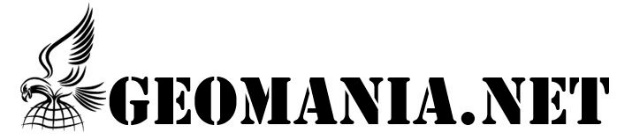 ФАМИЛИЯ ______________________________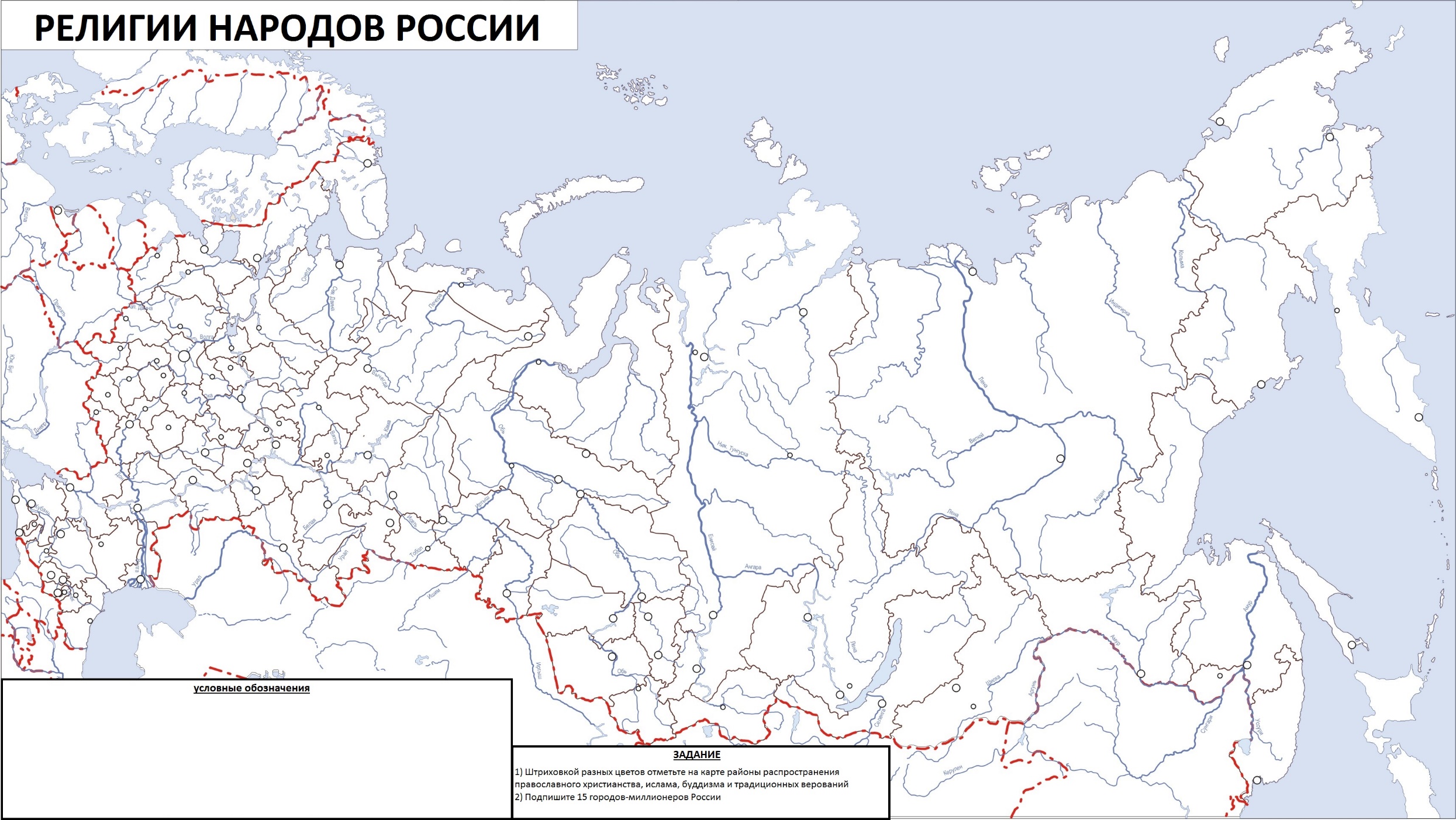 